На № 17-Исх-835 от 16.02.2018Заключение об оценке регулирующего воздействия проекта постановления Правительства Ханты-Мансийского автономного 
округа – Югры «О внесении изменений в приложение к постановлению Правительства Ханты-Мансийского автономного округа – Югры от 9 октября 2013 года № 409-п «О содействии занятости населения в Ханты-Мансийском автономном округе – Югре на 2018-2025 годы и период до 2030 года» (далее – проект, государственная программа) Департамент экономического развития Ханты-Мансийского автономного округа – Югры (далее – уполномоченный орган, автономный округ) в соответствии с пунктом 2.2 Порядка проведения оценки регулирующего воздействия (далее – ОРВ) проектов нормативных правовых актов, подготавленных исполнительными органами государственной власти автономного округа, экспертизы и оценки фактического воздействия нормативных правовых актов автономного округа, затрагивающих вопросы осуществления предпринимательской 
и инвестиционной деятельности, утвержденного постановлением Правительства автономного округа от 30 августа 2013 года № 328-п 
(далее – Порядок), рассмотрев проект, пояснительную записку, свод предложений по результатам проведения публичных консультаций, сводный отчет об ОРВ проекта (далее – свод предложений, сводный отчет), подготовленные Департаментом труда и занятости населения автономного округа (далее – Дептруда и занятости Югры, регулирующий орган), сообщает следующее.Проект направлен регулирующим органом для подготовки настоящего заключения повторно. Замечания, указанные в заключении уполномоченного органа от 24 января 2018 года № 22-Исх-1241, Дептруда и занятости Югры устранены:– в пояснительную записку внесена информация, предусмотренная пунктом 4.13 Порядка; – в сводный отчет внесена информация о степени регулирующего воздействия; об опыте решения аналогичных проблем в других субъектах Российской Федерации, источниках данных о группах участников отношений;– в пункт 3.8 проекта включены положения о порядке получения сведений из государственных реестров, в целях проверки работодателей 
на нахождение их в процессе реорганизации, ликвидации, банкротства – для юридических лиц, прекращение ими деятельности в качестве индивидуального предпринимателя – для индивидуальных  предпринимателей;– в пунктах 4.6 и 4.7 проекта сроки указаны в календарных днях;– представлена информация об обсуждении проекта на заседании Общественного совета при Дептруда и занятости Югры в соответствии 
с подпунктом 3.1 пункта 3 протокола заседания Совета при Правительстве автономного округа по вопросам развития инвестиционной деятельности 
в автономном округе от 6 ноября 2014 года № 17.Информация об ОРВ проекта размещена регулирующим органом 
на едином официальном сайте государственных органов автономного округа 26 декабря 2017 года.Дептруда и занятости Югры проведены публичные консультации 
по проекту в период с 26 декабря 2017 года по 10 января 2018 года.При проведении публичных консультаций получены отзывы:1) об отсутствии предложений и замечаний к проекту 
от Уполномоченного по защите прав предпринимателей в автономном округе; муниципальных автономных дошкольных образовательных учреждений: № 15 «Югорка» (г. Мегион), «Центр развития ребенка» 
(г. Покачи), «Детская школа искусств» (г. Покачи), «Югорка» (г. Покачи); муниципального автономного дошкольного образовательного учреждения детский сад комбинированного вида «Сказка» (г. Покачи); обществ 
с ограниченной ответственностью «ГАРАНТ-Югорск» (г. Нягань) 
и «Гарант» (г. Урай); индивидуальных предпринимателей Ткаченко Р.И. 
(г. Сургут), Павлюк И.С. (г. Урай); муниципального автономного учреждения «Издательско-полиграфический центр «Медиа» (г. Покачи); администраций городов Югорск, Лангепас, Ханты-Мансийского, Нижневартовского, Советского, Белоярского и Октябрьского районов;2) от акционерного общества «ЮТЭК-Когалым» (г. Когалым) 
с предложением об установлении переходного периода вступления в силу проекта – 1 месяц;3) от общества с ограниченной ответственностью «ДУМД» 
(г. Урай) с предложением включить положения, согласно которым стажировка инвалидов осуществляется исключительно на территории автономного округа;4) от Лангепасского городского муниципального унитарного предприятия «Автотранспортное управление» (г. Лангепас), муниципального автономного дошкольного образовательного учреждения «Детский сад «Рудуга» (г. Советский) с предложением об установлении переходного периода вступления в силу проекта – 1 год;5) от администрации сельского поселения Шеркалы (сельское поселение Шеркалы Октябрьского района) с предложением 
об установлении переходного периода вступления в силу 
проекта – 3 месяца;6) от бюджетного учреждения «Советский политехнический колледж» с замечаниями (г. Советский), согласно которым проектом:– затронуты интересы только государственных и муниципальных учреждений, но не предусмотрен алгоритм определения таких учреждений для направления инвалидов на стажировку;– не предусмотрена процедура прекращения стажировки, в случае если инвалид утратил интерес к профессии или халатно относится 
к прохождению стажировки;– не установлены меры ответственности центра занятости населения, направившего инвалида на стажировку, в случае неисполнения 
или ненадлежащего исполнения им своих обязанностей;– не указаны исключения в отношении лиц, направляемых 
на стажировку, имеющих явные физические недостатки, препятствующие нормальному ведению трудовой деятельности и взаимодействию 
с окружающими, наставником, коллегами и другими лицами, с которыми 
в период стажировки будет осуществляться взаимодействие;7) от общества с ограниченной ответственностью «Региональный центр поддержки лиц с ограниченными физическими возможностями «Надежда» (г. Сургут) с предложениями:– трудоустройства инвалидов на микропредприятия, где можно контролировать и обучать адаптации в коллективе лиц с ограниченными физическими возможностями;– не привлекать к ответственности за незначительные нарушения,
а совместно консультировать и оказывать помощь в реализации проекта;– предоставить субъектам предпринимательской деятельности, трудоустраивающим инвалидов, налоговые и иные льготы, в том числе 
при участии в государственных закупках;– рассмотреть возможность компенсации по транспортной доставке определенной категории инвалидов (инвалиды-колясочники, инвалиды 
по зрению) к месту работы и обратно, а также по аттестации их рабочих мест;– привлечения некоммерческих организаций для оказания помощи 
в адаптации на предприятии, оказании автотранспортных услуг;8) от муниципального автономного дошкольного образовательного учреждения детский сад комбинированного вида «Солнышко» (г. Покачи):– с замечаниями, согласно которым не желательно увеличение штатных единиц, введение дополнительных должностей для инвалидов, 
в которых организации не нуждаются, так как это повлечет нецелесообразное расходование бюджетных средств;– с предложением проведения стажировки инвалидов 
без официального трудоустройства, с оплатой ее центром занятости населения без перечисления денежных средств в организацию;9) от администрации города Пыть-Яха с предложением засчитывать стажировку инвалидов в счет установленной для их трудоустройства квоты;10) от общества с ограниченной ответственностью «Управляющая компания ДЕЗ центрального жилого района» (г. Сургут) с предложением проводить образовательными учреждениями активную работу 
с потенциальными работодателями, в целях их информирования 
об имеющихся выпускниках-инвалидах;11) от Сургутского Управления магистральных нефтепроводов акционерного общества «Транснефть-Сибирь» (г. Сургут) с предложением установления добровольного участия работодателей при реализации проекта;12) от индивидуального предпринимателя Ожерельевой Г.И.
(г. Сургут) с предложением об установлении переходного периода вступления в силу проекта – 2 года (1 год на адаптацию и 1 год 
на практическое внедрение);13) от муниципального автономного общеобразовательного учреждения «Средняя общеобразовательная школа № 1» (г. Покачи) 
с предложением:– отменить требования к стажу работы для молодых специалистов;– об установлении переходного периода вступления в силу проекта – 1 год;– создания специализированных предприятий для самозанятости, адресной поддержки инвалидов;14) от муниципального автономного учреждения «Спортивная школа» (г. Покачи) с предложением об установлении переходного периода вступления в силу проекта – 3-6 месяцев.По результатам рассмотрения поступивших замечаний 
и предложений, Дептруда и занятости Югры направлены 
мотивированные ответы об отклонении предложений и замечаний 
по причине их необоснованности, несоответствия законодательству, 
а также об учете предложения общества с ограниченной ответственностью «ДУМД» (г. Урай) о включении в проект положений, согласно которым стажировка инвалидов осуществляется исключительно на территории автономного округа.Проект разработан в соответствии с постановлением Правительства автономного округа от 12 июля 2013 года № 247-п «О государственных 
и ведомственных целевых программах Ханты-Мансийского автономного округа – Югры» в целях повышения конкурентоспособности инвалидов 
на рынке труда, получения ими первоначального опыта работы 
по имеющейся профессии для дальнейшего трудоустройства 
на постоянное рабочее место.Проектом предлагается временное трудоустройство (на период 
до 6 месяцев) инвалидов молодого возраста (от 18 до 44 лет) и инвалидов 
в трудоспособном возрасте (мужчины от 16 до 59 лет, женщины от 16 до 54 лет), получивших инвалидность впервые и обратившихся в центр занятости населения в течение 12 месяцев после получения инвалидности, а также закрепление за трудоустроенным инвалидом наставника, осуществляющего регулярную помощь в адаптации на рабочем месте, 
из числа сотрудников работодателя. Также проектом предусмотрена компенсация за счет средств бюджета автономного округа расходов работодателя по оплате труда (с учетом страховых взносов) одного инвалида не более 15 909,0 рублей в месяц на период до 6 месяцев 
и его наставника не более 3 300,0 рублей в месяц на период до 3 месяцев.Государственной программой на указанные цели предусмотрены финансовые средства в размере 59 552,8 тыс. рублей:2018 год – 16 404,0 тыс. рублей;2019 год – 20 381,2 тыс. рублей;2020 год – 22 767,6 тыс. рублей.В соответствии с информацией Дептруда и занятости Югры, отраженной в сводном отчете, группами потенциальных адресатов правового регулирования, являются:40,2 тыс. работодателей автономного округа (юридические лица, индивидуальные предприниматели);7,2 тыс. инвалидов молодого возраста (от 18 до 44 лет) и инвалидов 
в трудоспособном возрасте, получивших инвалидность впервые (мужчины от 16 до 59 лет, женщины от 16 до 54 лет).В связи с предлагаемым правовым регулированием:средние издержки одного субъекта предпринимательской деятельности при стажировке одного инвалида в течение 6 месяцев составят 25 434,0 рубля, из них:7 560,0 рублей – расходы работодателя на оплату труда инвалида 
(17 160,0 (мрот) – 15 909,0 (компенсация) x 6 (мес.) = 7 560,0 рублей);12 840,0 рублей – расходы на компенсацию за неиспользованный инвалидом отпуск (22 календарных дня);150,0 рублей – единовременные расходы на подготовку документов 
в центр занятости населения (заявление, документы, подтверждающие полномочия лица, действующего от имени работодателя);4 884,0 рублей – расходы на подготовку ежемесячных отчетных документов по исполнению договорных обязательств с центром занятости населения (бумага, картридж, транспортные расходы);выгода одного субъекта предпринимательской деятельности 
при стажировке одного инвалида в течение 6 месяцев составит 
105 354,0 рублей в месяц, из них:95 454,0 рублей – компенсация расходов на оплату труда инвалида
(15 909,0 x 6 (мес.) = 95 454, 0 рублей);9 900,0 рублей – компенсация расходов на оплату труда наставника
(3 300,0 x 3 (мес.) = 9 900,0 рублей).Уполномоченным органом проведен мониторинг нормативных правовых актов субъектов Российской Федерации, устанавливающих порядок организации стажировки инвалидов молодого возраста 
с организацией наставничества.В результате проведенного мониторинга установлено,                      что в указанных субъектах Российской Федерации и в проекте применяется различное правовое регулирование, в части категорий инвалидов, на которых распространяется правовое регулирование, количества требуемых документов для получения компенсации, ежемесячного размера компенсации за наставничество и по оплате труда инвалидов, периода такой компенсации, а также количества отчетных документов (см. таблицу).По мнению уполномоченного органа, предлагаемое правовое регулирование является более предпочтительным, чем в вышеуказанных субъектах Российской Федерации, поскольку для получения компенсации требуется меньший перечень документов, вместе с тем компенсация предоставляется не только на оплату труда наставника инвалида, 
но и самого инвалида, что соответственно способствует достижению поставленных регулирующем органом целей. Кроме того, 
в автономном округе предлагается распространить правовое регулирование также и на инвалидов в трудоспособном возрасте (мужчины 
от 16 до 59 лет, женщины 16 до 54 лет).По результатам рассмотрения представленных документов установлено, что при подготовке проекта процедуры, предусмотренные Порядком, соблюдены.На основе проведенной ОРВ проекта, с учетом информации, предоставленной регулирующим органом в сводном отчете, своде предложений и пояснительной записке к проекту уполномоченным органом сделаны следующие выводы:предложенный проектом способ правового регулирования обоснован, поскольку предлагает дополнить государственную программу порядком организации стажировки инвалидов молодого возраста 
и инвалидов, получивших инвалидность впервые, что позволит 
повысить в автономном округе уровень занятости среди инвалидов;в проекте отсутствуют положения, вводящие избыточные обязанности, запреты или ограничения для субъектов предпринимательской и инвестиционной деятельности, а также способствующие возникновению необоснованных расходов указанных субъектов и бюджета автономного округа. Исполнитель:Консультант отдела оценки регулирующего воздействия и экспертизы административных регламентовуправления государственного реформирования Коломоец Евгений Витальевич, тел. 35-03-10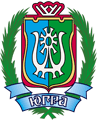 ДЕПАРТАМЕНТ ЭКОНОМИЧЕСКОГО РАЗВИТИЯХАНТЫ-МАНСИЙСКОГО АВТОНОМНОГО ОКРУГА – ЮГРЫ(ДЕПЭКОНОМИКИ ЮГРЫ)ул. Мира, д. 5, г. Ханты-Мансийск,Ханты-Мансийский автономный округ – Югра(Тюменская область), 628006,Телефон: (3467) 39-20-58Факс: (3467) 39-21-02E-mail: Econ@admhmao.ru[Номер документа][Дата документа]п/пНаименование нормативного правового актаСодержание правового регулирования аналогичной проблемыСодержание правового регулирования в предлагаемом проекте1.Постановление Правительства Вологодской области от 28 августа 2017 года № 779 «Об утверждении Порядка предоставления субсидии на финансовое возмещение работодателям расходов на реализацию мероприятия по оказанию содействия в трудоустройстве незанятых инвалидов молодого возраста на оборудованные (оснащенные) для них рабочие места и Порядка предоставления субсидий на финансовое возмещение работодателям расходов на реализацию мероприятия по организации наставничества при трудоустройстве инвалидов молодого возраста, обратившихся в службу занятости»Порядок распространяется на инвалидов молодого возраста (граждан, признанных в установленном порядке инвалидами, возраст которых составляет от 18 до 44 лет).Для получения субсидии работодатели представляют:1) заявление о предоставлении из областного бюджета субсидии (далее - заявление) по утвержденной форме;2) документ (копию документа), подтверждающий полномочия представителя работодателя (в случае представления документов представителем работодателя);3) информацию о выполнении квоты для приема на работу инвалидов за месяц, предшествующий дате подачи заявления, по форме, установленной Правительством Вологодской области;4) справку работодателя, подтверждающую отсутствие у работодателя на первое число месяца, предшествующего месяцу, в котором планируется заключение договора о предоставлении субсидии, просроченной задолженности по возврату в областной бюджет субсидий, бюджетных инвестиций, предоставленных в том числе в соответствии с иными правовыми актами, и иной просроченной задолженности перед областным бюджетом, в произвольной форме;5) справку работодателя об отсутствии задолженности по выплате заработной платы, содержащую информациюо начисленной и выплаченной заработной плате, на первое число месяца, в котором работодатель подает документыдля получения субсидии в Департамент труда и занятости населения Вологодской области в произвольной форме;6) справку территориального органа Федеральной налоговой службы, подписанную ее руководителем (иным уполномоченным лицом), по состоянию на первое число месяца, предшествующего месяцу, в котором планируется заключение договора о предоставлении субсидии, подтверждающую отсутствие у работодателя неисполненной обязанности по уплате налогов, сборов, страховых взносов, пеней, штрафов, процентов, подлежащих уплате в соответствии с законодательством Российской Федерации о налогах и сборах;7) письменное принятие обязательств в произвольной форме;8) расчет расходов на финансовое обеспечение работодателям расходов на реализацию мероприятия по организации наставничества при трудоустройстве инвалидов молодого возраста, обратившихся в службу занятости, по утвержденной форме;9) согласие работодателя на осуществление Департаментом труда и занятости населения Вологодской области и органами государственного финансового контроля проверок соблюдения условий, целей и порядка предоставления субсидии по утвержденной форме.Предоставление субсидии осуществляется за счет средств областного бюджета в размере не более 50% от установленного федеральным законодательством минимального размера оплаты труда, увеличенного на районный коэффициент и страховые взносы в государственные внебюджетные фонды, в месяц за каждого инвалида молодого возраста и рассчитывается по следующей формуле:Sin = Cзпн x K, где:Sin - объем средств субсидии на финансовое обеспечение работодателям расходов на оплату труда наставников, закрепленных за инвалидами молодого возраста в расчете на 1 инвалида молодого возраста в месяц;Cзпн - размер возмещения работодателю затрат на выплаты за наставничество в месяц - не более 50% от минимального размера оплаты труда;K - районный коэффициент и страховые взносы в государственные внебюджетные фонды.Отчетные документы:1) копии расчетных ведомостей о начислении заработной платы наставнику, увеличенной на сумму страховых взносов в государственные внебюджетные фонды, на каждого наставника в месяц;2) копии расходных кассовых ордеров по выплаченной заработной плате;3) копии табеля учета рабочего времени инвалида молодого возраста и наставника;4) отчет о произведенных затратах по утвержденной форме;Копии отчетных документов представляются вместе с подлинниками либо заверенными нотариально. При представлении копий документов с подлинниками копии заверяются специалистом Департамента труда и занятости населения Вологодской области, осуществляющим прием документов. Порядок распространяется на инвалидов молодого возраста (от 18 до 44 лет) и инвалиды в трудоспособном возрасте (мужчины от 16 до 59 лет, женщины 16 до 54 лет), получившие инвалидность впервые, обратившиеся в центр занятости населения в целях поиска подходящей работы и представившие индивидуальную программу реабилитации или абилитации  инвалида, в соответствии с которой имеют рекомендации по трудовой деятельности.Для получения компенсации работодатели представляют:1) заявление по форме, утвержденной Департаментом труда и занятости населения автономного округа;2) документы, подтверждающие полномочия лица, действующего от имени работодателя (в случае обращения в центр занятости населения представителя работодателя).Средства бюджета автономного округа предоставляются работодателю на:– компенсацию расходов по оплате труда инвалида с учетом страховых взносов, норматив затрат из бюджета автономного округа на содержание одной штатной единицы составляет не более 15 909,0 рублей в месяц на период до 6 месяцев;– компенсацию расходов по оплате труда наставника с учетом страховых взносов, в размере не более 3300,0 рублей в месяц на период не более 3 месяцев.Отчетные документы:1) табель учета рабочего времени инвалида, наставника, в отношении которых предусмотрена компенсация по оплате труда;2) платежная ведомость по оплате труда инвалида, наставника с отметкой банка о зачислении средств на их лицевой счет, либо с подписью каждого работника о получении заработной платы за соответствующий месяц, либо заверенной им копии платежного поручения о перечислении средств на лицевой счет каждого работника;3) платежные поручения о перечислении налогов и страховых взносов с отметкой банка либо с отметкой финансового органа муниципального образования (для работодателей из числа муниципальных учреждений).2.ПостановлениеПравительства Республики Бурятия от 16 января 2018 года № 10 «Об утверждении Положения о порядке предоставления субсидий юридическими лицам, индивидуальными предпринимателям на возмещение затрат в связи с трудоустройством инвалидов молодого возраста с организацией наставничества» Порядок распространяется на инвалидов молодого возраста (граждан, признанных в установленном порядке инвалидами, возраст которых составляет от 18 до 44 лет).Для получения субсидии работодатели представляют:1) заявку на предоставление субсидии на возмещение затрат по утвержденной форме;2) оригиналы и копии трудового договора с инвалидом молодого возраста, трудового договора с наставником, приказов о приеме их на работу, приказа о возложении обязанностей по наставничеству.Субсидии юридическим лицам, индивидуальным предпринимателям предоставляются из бюджета в целях финансового возмещения затрат, связанных с трудоустройством инвалидов молодого возраста с организацией наставничества, для возмещения следующих расходов, понесенных работодателем:– на выплату инвалиду молодого возраста заработной платы (при условии отработки норм рабочего времени для данной категории работников), среднего заработка для оплаты отпусков или компенсации за неиспользованный отпуск в объеме не выше минимального размера оплаты труда, установленного на конец предшествующего года, увеличенного на районный коэффициент, с начислениями на фонд оплаты труда;– на выплату заработной платы наставнику за оказание содействия в адаптации инвалида молодого возраста на его рабочем месте (при условии отработки норм рабочего времени инвалидом) в объеме не выше половины минимального размера оплаты труда, установленного на конец предшествующего года, увеличенного на районный коэффициент, с начислениями на фонд оплаты труда.Требования к содержанию отчета и сроки его предоставления устанавливаются договором о предоставлении субсидии.Порядок распространяется на инвалидов молодого возраста (от 18 до 44 лет) и инвалиды в трудоспособном возрасте (мужчины от 16 до 59 лет, женщины 16 до 54 лет), получившие инвалидность впервые, обратившиеся в центр занятости населения в целях поиска подходящей работы и представившие индивидуальную программу реабилитации или абилитации  инвалида, в соответствии с которой имеют рекомендации по трудовой деятельности.Для получения компенсации работодатели представляют:1) заявление по форме, утвержденной Департаментом труда и занятости населения автономного округа;2) документы, подтверждающие полномочия лица, действующего от имени работодателя (в случае обращения в центр занятости населения представителя работодателя).Средства бюджета автономного округа предоставляются работодателю на:– компенсацию расходов по оплате труда инвалида с учетом страховых взносов, норматив затрат из бюджета автономного округа на содержание одной штатной единицы составляет не более 15 909,0 рублей в месяц на период до 6 месяцев;– компенсацию расходов по оплате труда наставника с учетом страховых взносов, в размере не более 3300,0 рублей в месяц на период не более 3 месяцев.Отчетные документы:1) табель учета рабочего времени инвалида, наставника, в отношении которых предусмотрена компенсация по оплате труда;2) платежная ведомость по оплате труда инвалида, наставника с отметкой банка о зачислении средств на их лицевой счет, либо с подписью каждого работника о получении заработной платы за соответствующий месяц, либо заверенной им копии платежного поручения о перечислении средств на лицевой счет каждого работника;3) платежные поручения о перечислении налогов и страховых взносов с отметкой банка либо с отметкой финансового органа муниципального образования (для работодателей из числа муниципальных учреждений).3.Постановление Администрации Волгоградской области от 27 сентября 2017 года № 214-п «Об утверждении Порядка предоставления субсидий работодателям на организацию сопровождения инвалидов молодого возраста при трудоустройстве»Порядок распространяется на инвалидов молодого возраста (граждан, признанных в установленном порядке инвалидами, возраст которых составляет от 18 до 44 лет).Для получения субсидии работодатели представляют:1) заявку по утвержденной форме в двух экземплярах;
2) справку-расчет размера субсидии по утвержденной форме;

3) подписанное работодателем соглашение в двух экземплярах;

4) реквизиты расчетного счета;

5) документы в отношении каждого инвалида молодого возраста и (или) его наставника, затраты на оплату труда которых планируются к возмещению:

копию трудового договора, заключенного с инвалидом молодого возраста;

копию трудового договора, заключенного с наставником (в случае закрепления наставника за инвалидом молодого возраста);

копию приказа (распоряжения) работодателя о закреплении наставника с указанием периода наставничества (в случае закрепления наставника за инвалидом молодого возраста);

копию справки об инвалидности трудоустроенного инвалида молодого возраста;

копию индивидуальной программы реабилитации (индивидуальной программы реабилитации или абилитации) трудоустроенного инвалида молодого возраста;

копию табеля учета рабочего времени инвалида молодого возраста и его наставника (в случае закрепления наставника за инвалидом молодого возраста);

копию расчетной ведомости;

копии платежных поручений о перечислении денежных средств на выплату заработной платы в кредитную организацию либо копии расходных ордеров и платежных ведомостей о выплаченной заработной плате инвалидам молодого возраста и их наставникам (в случае закрепления наставника за инвалидом молодого возраста);

выписку из трудовой книжки инвалида молодого возраста, содержащую информацию о его последнем месте работы;

выписку из трудовой книжки наставника (в случае закрепления наставника за инвалидом молодого возраста), содержащую информацию о его последнем месте работы.Размер субсидии определяется:– в расчете за один месяц понесенных затрат на одного инвалида молодого возраста – не более одного минимального размера оплаты труда, установленного в Волгоградской области на конец года, предшествующего году, в котором предоставляется субсидия, пропорционально увеличенного на сумму страховых взносов в государственные внебюджетные фонды;– в расчете за один месяц понесенных затрат на одного наставника – не более одной второй минимального размера оплаты труда, установленного в Волгоградской области на конец года, предшествующего году, в котором предоставляется субсидия, пропорционально увеличенного на сумму страховых взносов в государственные внебюджетные фонды.Порядок распространяется на инвалидов молодого возраста (от 18 до 44 лет) и инвалиды в трудоспособном возрасте (мужчины от 16 до 59 лет, женщины 16 до 54 лет), получившие инвалидность впервые, обратившиеся в центр занятости населения в целях поиска подходящей работы и представившие индивидуальную программу реабилитации или абилитации  инвалида, в соответствии с которой имеют рекомендации по трудовой деятельности.Для получения компенсации работодатели представляют:1) заявление по форме, утвержденной Департаментом труда и занятости населения автономного округа;2) документы, подтверждающие полномочия лица, действующего от имени работодателя (в случае обращения в центр занятости населения представителя работодателя).Средства бюджета автономного округа предоставляются работодателю на:– компенсацию расходов по оплате труда инвалида с учетом страховых взносов, норматив затрат из бюджета автономного округа на содержание одной штатной единицы составляет не более 15 909,0 рублей в месяц на период до 6 месяцев;– компенсацию расходов по оплате труда наставника с учетом страховых взносов, в размере не более 3300,0 рублей в месяц на период не более 3 месяцев.Отчетные документы:1) табель учета рабочего времени инвалида, наставника, в отношении которых предусмотрена компенсация по оплате труда;2) платежная ведомость по оплате труда инвалида, наставника с отметкой банка о зачислении средств на их лицевой счет, либо с подписью каждого работника о получении заработной платы за соответствующий месяц, либо заверенной им копии платежного поручения о перечислении средств на лицевой счет каждого работника;3) платежные поручения о перечислении налогов и страховых взносов с отметкой банка либо с отметкой финансового органа муниципального образования (для работодателей из числа муниципальных учреждений).4.Приказ Государственного комитета Псковской области по труду и занятости населения от 5 декабря 2017 года № 126 «Об утверждении Порядка сопровождаемого содействия занятости инвалидов молодого возраста»Порядок распространяется на инвалидов молодого возраста (граждан, признанных в установленном порядке инвалидами, возраст которых составляет от 18 до 44 лет). Для получения субсидии работодатели представляют:1) акт о выполнении условий договора о реализации соответствующего мероприятия государственной программы;2) табели учета рабочего времени граждан, принимающих участие во временном трудоустройстве;3) расчетно-платежные ведомости на выплату заработной платы гражданам, принимающим участие во временном трудоустройстве;Размер возмещения работодателю затрат на наставничество в процессе трудоустройства инвалида молодого возраста и адаптации на рабочем месте не должен превышать 7800 рублей в месяц, увеличенного на сумму страховых взносов в государственные внебюджетные фонды.Порядок распространяется на инвалидов молодого возраста (от 18 до 44 лет) и инвалиды в трудоспособном возрасте (мужчины от 16 до 59 лет, женщины 16 до 54 лет), получившие инвалидность впервые, обратившиеся в центр занятости населения в целях поиска подходящей работы и представившие индивидуальную программу реабилитации или абилитации  инвалида, в соответствии с которой имеют рекомендации по трудовой деятельности.Для получения компенсации работодатели представляют:1) заявление по форме, утвержденной Департаментом труда и занятости населения автономного округа;2) документы, подтверждающие полномочия лица, действующего от имени работодателя (в случае обращения в центр занятости населения представителя работодателя).Средства бюджета автономного округа предоставляются работодателю на:– компенсацию расходов по оплате труда инвалида с учетом страховых взносов, норматив затрат из бюджета автономного округа на содержание одной штатной единицы составляет не более 15 909,0 рублей в месяц на период до 6 месяцев;– компенсацию расходов по оплате труда наставника с учетом страховых взносов, в размере не более 3300,0 рублей в месяц на период не более 3 месяцев.Отчетные документы:1) табель учета рабочего времени инвалида, наставника, в отношении которых предусмотрена компенсация по оплате труда;2) платежная ведомость по оплате труда инвалида, наставника с отметкой банка о зачислении средств на их лицевой счет, либо с подписью каждого работника о получении заработной платы за соответствующий месяц, либо заверенной им копии платежного поручения о перечислении средств на лицевой счет каждого работника;3) платежные поручения о перечислении налогов и страховых взносов с отметкой банка либо с отметкой финансового органа муниципального образования (для работодателей из числа муниципальных учреждений).Автономный округВологодская областьРеспублика БурятияВолгоградская областьПсковская областьКатегория инвалидов, на которых распространяется правовое регулированиеИнвалиды молодого возраста (от 18 до 44 лет) и инвалиды в трудоспособном возрасте (мужчины от 16 до 59 лет, женщины 16 до 54 лет), получившие инвалидность впервые, обратившиеся в центр занятости населения в целях поиска подходящей работы и представившие индивидуальную программу реабилитации или абилитации  инвалида, в соответствии с которой имеют рекомендации по трудовой деятельности.Инвалиды молодого возраста (граждане, признанные в установленном порядке инвалидами, возраст которых составляетот 18 до 44 лет)Инвалиды молодого возраста (граждане, признанные в установленном порядке инвалидами, возраст которых составляетот 18 до 44 лет)Инвалиды молодого возраста (граждане, признанные в установленном порядке инвалидами, возраст которых составляетот 18 до 44 лет)Инвалиды молодого возраста (граждане, признанные в установленном порядке инвалидами, возраст которых составляетот 18 до 44 лет)Количество требуемых документов (шт.)295143Ежемесячный размер компенсацииза наставничество (руб.)Не более 3 300,0(с учетом страховых взносов)Не более 50% от установленного федеральным законодательством минимального размера оплаты труда, увеличенного на районный коэффициенти страховые взносыНе более 50% минимального размера оплаты труда, увеличенного на районный коэффициент, с начислениями на фонд оплаты трудаНе более 50% минимального размера оплаты труда, установленного в Волгоградской областиНе более 7800,0 (увеличенный на сумму страховых взносов)Ежемесячный размер компенсациипо оплате труда одного инвалида(руб.)Не более 15 909,0(с учетом страховых взносов)Не предусмотреноНе выше минимального размера оплаты труда, установленного на конец предшествующего года, увеличенного на районный коэффициент, с начислениями на фонд оплаты труда Не более одного минимального размера оплаты труда, установленного в Волгоградской области, увеличенного на сумму страховых взносовНе предусмотреноПериод выплаты ежемесячной компенсации за наставничество(мес.)Не более 3Не более 3Не предусмотреноНе более 6Не более 3Период выплаты ежемесячной компенсации по оплате труда одного инвалида(мес.)Не более 6Не предусмотреноНе предусмотреноНе более 6Не предусмотреноКоличество отчетных документов(шт.)34Устанавливается договоромНе предусмотреноНе предусмотреноЗаместитель директора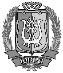 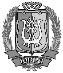 ДепартаментаДОКУМЕНТ ПОДПИСАНЭЛЕКТРОННОЙ ПОДПИСЬЮСертификат  [Номер сертификата 1]Владелец [Владелец сертификата 1]Действителен с [ДатаС 1] по [ДатаПо 1]В.У.Утбанов